Wielkopolski Urząd Wojewódzki w Poznaniu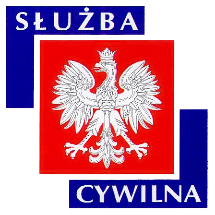 Ogłoszenie o naborze z dnia 10 czerwca 2019 r.WYMIAR ETATU: 1 STANOWISKA: 1 Dyrektor Generalny poszukuje kandydatów\kandydatek na stanowisko:starszy specjalistado spraw: ewidencji majątkuw Biurze Organizacyjno-Administracyjnym WUW w Poznaniu nr ref. 96/19MIEJSCE WYKONYWANIA PRACY:PoznańADRES URZĘDU:Al. Niepodległości 16/18 
61-713 Poznań WARUNKI PRACY• praca administracyjno-biurowa z wykorzystaniem komputera oraz urządzeń biurowych 
• zadania wykonywane w siedzibie oraz poza siedzibą Urzędu 
• obsługa klientów, poczty oraz wykonywanie czynności archiwizacyjnych 
• konieczność poruszania się po terenie urzędu w celu przekazaniu lub odebrania dokumentów 
• stanowisko pracy znajduje się na IV piętrze budynku biurowego 
• budynek wyposażony w windy osobowe, klatka schodowa o szerokości 140 cm, korytarz biurowy o szerokości 200 cm 
• drzwi wejściowe do pokoi biurowych o szerokości 76 cm 
• stanowisko pracy wyposażone w meble biurowe dostosowane do wymagań określonych dla stanowisk administracyjno-biurowych 
• praca przy monitorze ekranowym powyżej 4 godzin na dobę 
• pomieszczenia higieniczno-sanitarne w budynku nieprzystosowane dla osób niepełnosprawnych 
• budynek posiada podjazd dla osób niepełnosprawnych 

Pracownikom oferujemy: 
• stabilne zatrudnienie na podstawie umowy o pracę 
• dodatek stażowy 
• dodatkowe wynagrodzenie roczne 
• nagrody wypłacane z funduszu nagród uzależnione od osiąganych wyników pracy 
• możliwość podnoszenia kwalifikacji i rozwoju zawodowego (szkolenia w oparciu o indywidualny program rozwoju zawodowego, możliwość dofinansowania do studiów podyplomowych i kursów językowych) 
• dofinansowanie wypoczynku oraz różnych form aktywności kulturalno-oświatowej i sportowo-rekreacyjnej w ramach zakładowego funduszu świadczeń socjalnych 
• możliwość skorzystania z atrakcyjnej oferty ubezpieczenia grupowego 
• pracę w siedzibie Urzędu położonej w dogodnej lokalizacji w centrum miasta 
• ruchomy system czasu pracyZAKRES ZADAŃewidencjonowanie nowo przyjętych środków trwałych i wartości niematerialnych poprzez ustalenie wartości początkowej, stawki amortyzacyjnej, planu amortyzacji, grupy z klasyfikacji środków trwałych, nadanie numeru inwentarzowego, wskazanie osób odpowiedzialnych, wystawienie dokumentu księgowego OT potwierdzającego przyjęcie składnika do używaniaoznakowywanie składników majątkowych znajdujących się w ewidencji ilościowo-wartościowej etykietami z numerem inwentarzowymdokumentowanie alokacji składników majątkowych w wyniku zmiany miejsca użytkowania, likwidacji, nieodpłatnego przyjęcia/przekazania, darowizny, sprzedaży poprzez ich rejestrację w księdze inwentarzowej, wystawianie dokumentów księgowych MT/MN, PT, LT/LN oraz przygotowywanie umów użyczenia, sprzedaży, protokołów zdawczo-odbiorczychprzygotowywanie i rozliczanie wyników inwentaryzacji rocznej i okresowej, ustalanie różnic inwentaryzacyjnychnadzorowanie poprawności prowadzenia księgi inwentarzowej przez pracowników delegatur Urzędu, współpraca z pracownikami Biura Obsługi i Informatyki w celu bieżącego rejestrowania zmian w księdze inwentarzowejWYMAGANIA NIEZBĘDNEwykształcenie: wyższe doświadczenie zawodowe: co najmniej 1 rok w obszarze prowadzenia ewidencji majątku umiejętność analitycznego i systemowego myśleniaznajomość zagadnień z zakresu rachunkowości budżetowejznajomość zasad funkcjonowania administracji publicznejbiegła znajomość pakietu Officeznajomość ustawy o służbie cywilnej wraz z aktami wykonawczymiznajomość zasad służby cywilnej oraz zasad etyki w służbie cywilnejPosiadanie obywatelstwa polskiegoKorzystanie z pełni praw publicznychNieskazanie prawomocnym wyrokiem za umyślne przestępstwo lub umyślne przestępstwo skarboweWYMAGANIA DODATKOWEwykształcenie: wyższe ekonomiczne doświadczenie zawodowe: co najmniej 1 rok w jednostkach sektora finansów publicznych DOKUMENTY I OŚWIADCZENIA NIEZBĘDNECV i list motywacyjnyKopie dokumentów potwierdzających spełnienie wymagania niezbędnego w zakresie wykształceniaKopie dokumentów potwierdzających spełnienie wymagania niezbędnego w zakresie doświadczenia zawodowego / stażu pracyKandydaci aplikujący online zobowiązani są do dostarczenia własnoręcznie podpisanych oryginałów wszystkich wymienionych poniżej oświadczeń najpóźniej w dniu przystąpienia do pierwszego etapu postępowania kwalifikacyjnego. Niedostarczenie tych dokumentów będzie jednoznaczne z rezygnacją z naboru.Oświadczenie o zapoznaniu się z informacją o prywatności zamieszczoną na stronie UrzęduOświadczenie o posiadaniu obywatelstwa polskiegoOświadczenie o korzystaniu z pełni praw publicznychOświadczenie o nieskazaniu prawomocnym wyrokiem za umyślne przestępstwo lub umyślne przestępstwo skarboweDOKUMENTY I OŚWIADCZENIA DODATKOWEkopia dokumentu potwierdzającego niepełnosprawność - w przypadku kandydatek/kandydatów, zamierzających skorzystać z pierwszeństwa w zatrudnieniu w przypadku, gdy znajdą się w gronie najlepszych kandydatek/kandydatówTERMINY I MIEJSCE SKŁADANIA DOKUMENTÓWDokumenty należy złożyć do: 21 czerwca 2019 r.Decyduje data: stempla pocztowego / osobistego dostarczenia oferty do urzęduMiejsce składania dokumentów:
ZACHĘCAMY DO SKORZYSTANIA Z MOŻLIWOŚCI APLIKOWANIA ONLINE DOSTĘPNEJ NA STRONIE: www.poznan.uw.gov.pl/oferty-pracy 

Dokumenty można również składać osobiście lub przesyłać na adres: 
Wielkopolski Urząd Wojewódzki w Poznaniu 
Al. Niepodległości 16/18 
61-713 Poznań 
Punkt Informacyjny w holu Urzędu 
(z podaniem w ofercie nr ref. 96/19) DANE OSOBOWE - KLAUZULA INFORMACYJNAInformacja o prywatności (zgodnie z Ogólnym Rozporządzeniem o Ochronie Danych Osobowych z dnia 27 kwietnia 2016 r.) zamieszczona została na stronie internetowej WUW pod adresem: www.poznan.uw.gov.pl/oferty-pracyINNE INFORMACJE:W miesiącu poprzedzającym datę upublicznienia ogłoszenia wskaźnik zatrudnienia osób niepełnosprawnych w urzędzie, w rozumieniu przepisów o rehabilitacji zawodowej i społecznej oraz zatrudnianiu osób niepełnosprawnych, nie wynosi co najmniej 6%.APLIKUJ NA TO STANOWISKO ONLINE POPRZEZ FORMULARZ ZGŁOSZENIOWY DOSTĘPNY NA STRONIE: www.poznan.uw.gov.pl/oferty-pracy 
Osoba zatrudniona na ww. stanowisku, zgodnie z art. 78 ust. 4 Ustawy z dnia 21 listopada 2008 r. o służbie cywilnej, nie może łączyć zatrudnienia w służbie cywilnej z mandatem radnego. 
Do składania ofert zachęcamy również osoby niepełnosprawne. 
Wzór wymaganych oświadczeń zamieszczony jest pod adresem: 
www.poznan.uw.gov.pl/sites/default/files/zalaczniki/wzor_oswiadczen_-_nabory.pdf 
Oświadczenia należy opatrzyć odręcznym podpisem wraz z datą. 
Kandydaci zakwalifikowani do kolejnych etapów naboru zostaną powiadomieni o ich terminie telefonicznie, drogą elektroniczną lub pocztową. 
Wyniki naboru opublikowane będą po zakończeniu naboru w BIP KPRM, BIP WUW oraz w siedzibie Urzędu. 
Oferty osób niezatrudnionych zostaną zniszczone po upływie 3 miesięcy od dnia zakończenia naboru. 
Proponowane wynagrodzenie zasadnicze brutto: 2800-2900 zł. 
Dodatkowe informacje, w tym o kolejnych etapach naboru, można uzyskać pod nr tel. 61 854 19 91, 61 854 11 87. 
Nasz urząd jest pracodawcą równych szans i wszystkie aplikacje są rozważane z równą uwagą bez względu na płeć, wiek, niepełnosprawność, rasę, narodowość, przekonania polityczne, przynależność związkową, pochodzenie etniczne, wyznanie, orientacje seksualną czy też jakąkolwiek inną cechę prawnie chronioną. Autor: Marcin Kowalski